Сумська міська радаVIIІ СКЛИКАННЯ           СЕСІЯРІШЕННЯвід                       2021 року №            -МРм. СумиРозглянувши звернення громадянки, надані документи, відповідно до статей 12, 40, 79-1, 112, 116, 122, 123, 124 Земельного кодексу України, статті 50 Закону України «Про землеустрій», пунктів 2, 5, 8 постанови Кабінету Міністрів України від 04.03.1997 № 209 «Про затвердження Правил охорони електричних мереж», частини третьої статті 15 Закону України «Про доступ до публічної інформації», враховуючи протокол засідання постійної комісії з питань архітектури, містобудування, регулювання земельних відносин, природокористування та екології Сумської міської ради від 04.01.2021 № 2, керуючись пунктом 34 частини першої статті 26 Закону України «Про місцеве самоврядування в Україні», Сумська міська рада ВИРІШИЛА:Відмовити Панасовській Тетяні Борисівні в наданні дозволу на розроблення проекту землеустрою щодо відведення земельної ділянки в оренду за адресою: м. Суми, вул. Михайла Кощія, 39, орієнтовною площею 0,1000 га для будівництва і обслуговування житлового будинку, господарських будівель і споруд у зв’язку з наступним:зазначена земельна ділянка частково потрапляє на сформовану земельну ділянку з кадастровим номером 5910136300:06:001:0626, яка перебуває в приватній власності іншої особи;зазначена земельна ділянка відповідно до Детального плану території мікрорайону між вулицями Михайла Кощія, Миколи Данька,                        Проектна № 12 у м. Суми, затвердженого рішенням Виконавчого комітету Сумської міської ради від 18.04.2018 № 232, частково знаходиться на вільній території, яка потрапляє в межі охоронної зони об’єктів еклектропостачання (повітряної лінії електропередачі високої напруги – 110 кВ), де розміщення садибної житлової забудови не передбачено.Сумський міський голова                                                           О.М. ЛисенкоВиконавець: Клименко Ю.М.Ініціатор розгляду питання –– постійна комісія з питань архітектури, містобудування, регулювання земельних відносин, природокористування та екології Сумської міської ради Проєкт рішення підготовлено Департаментом забезпечення ресурсних платежів Сумської міської радиДоповідач – Клименко Ю.М. 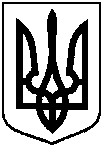 Проєктоприлюднено «__»_________2021 р.Про відмову Панасовській Тетяні Борисівні в наданні дозволу на розроблення проекту землеустрою щодо відведення земельної ділянки в оренду за адреою: м. Суми,                    вул. Михайла Кощія, 39, орієнтовною площею 0,1000 га